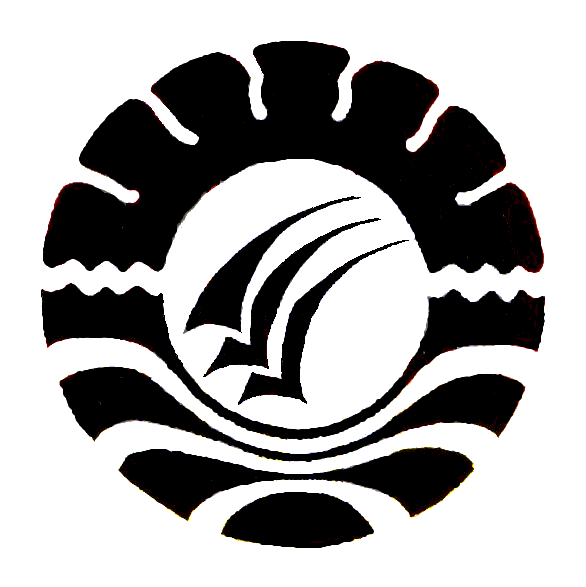 SKRIPSIPEMBINAAN KOMPOETENSI GURU DI SMP NEGERI 6 LABAKKANG LABSCHOOL UNM KABUPATEN PANGKEPDiajukan untuk Memenuhi Sebagai Persyratan Guna Memperoleh Gelar Sarjana Pendidikan Administrasi Pendidikan Stara Satu Fakultas Ilmu Pendidikan Universitas Negeri MakassarOlehSt Aisyah Mutmainnah Saad104304012JURUSAN ADMINISTRASI PENDIDIKANFAKULTAS ILMU PENDIDIKAN UNIVERSITAS NEGERI MAKASSAR2017